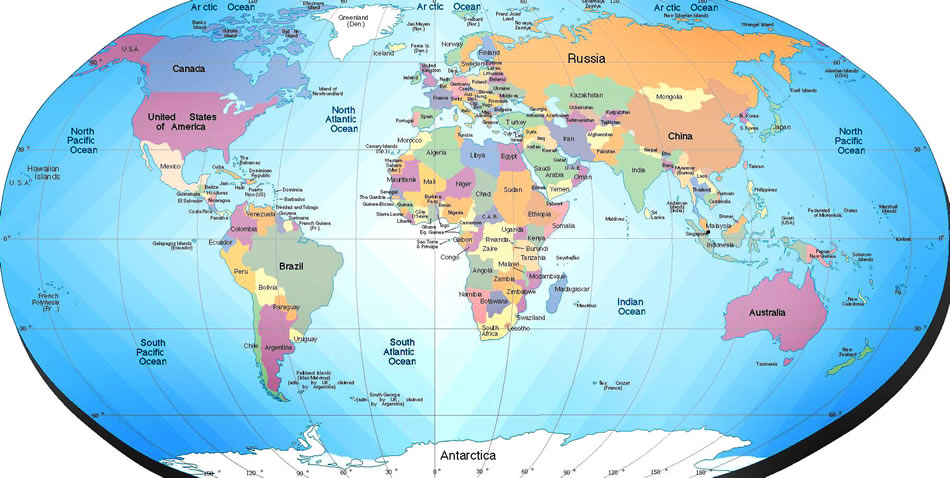 RubricsQuestionDescriptionMax PointsYour Points1. The use of poppletStructure understanding15    2. Group workFinding the clues togetherEach member of the group is good at his place1053. The usage of different informative  sourcesEvery informative source  -5 points5*6=304. CreativenessCreativity104. CreativenessLanguage84. CreativenessLength44. CreativenessPresentation84. CreativenessContent10TotalTotal100 points